Теоретическая оценка зависимости ионной проводимости литированной мембраны Нафион пластифицированной органическими растворителямиОшеров П.М.,1 Евщик Е.Ю.,2 Борисевич С.С.,2,3 Хамитов Э.М.,3 Добровольский Ю.А.2Студент, 6 курс магистратуры1Федеральное государственное автономное образовательное учреждение высшего образования «Московский физико-технический институт (национальный исследовательский университет)», Москва, Россия2ФИЦ проблем химической физики и медицинской химии РАН, Черноголовка, Россия3Уфимский институт химии УФИЦ РАН, Уфа, РоссияE-mail: osherov.pm@phystech.eduЛитированная форма полимерной мембраны Нафион является перспективным материалом для нового поколения литий ионных аккумуляторов (ЛИА). Благодаря хорошим прочностным характеристикам, а также термической, химической и электрохимической устойчивости её можно использовать в ЛИА, исключив из конструкции сепаратор. А правильный подбор пластификатора и солевых добавок способен обеспечить проводимость, сравнимую с проводимостью текущих коммерческих жидких электролитов [1].Компьютерное моделирование подобных электролитных систем может ускорить процесс подбора пластификатора и солевых добавок за счёт разделения возможных электролитных систем на системы потенциально непригодные и требующие дополнительных экспериментальных исследований.Целью данной работы является создание полноразмерной молекулярно-динамической (МД) модели электрохимической системы, содержащей литированный Нафион пластифицированный органическими растворителями. С помощью МД симуляций могут быть оценены плотность моделируемой системы и диффузионный коэффициент, а также зависимость ионной проводимости от температуры.МД симуляции и их анализ проводили с использованием программного обеспечения Schrodinger Material Science Suite 2021–2. Ионную проводимость рассчитывали с помощью выражения Нернста-Эйнштейна.Визуализация МД системы приведена на рисунке 1.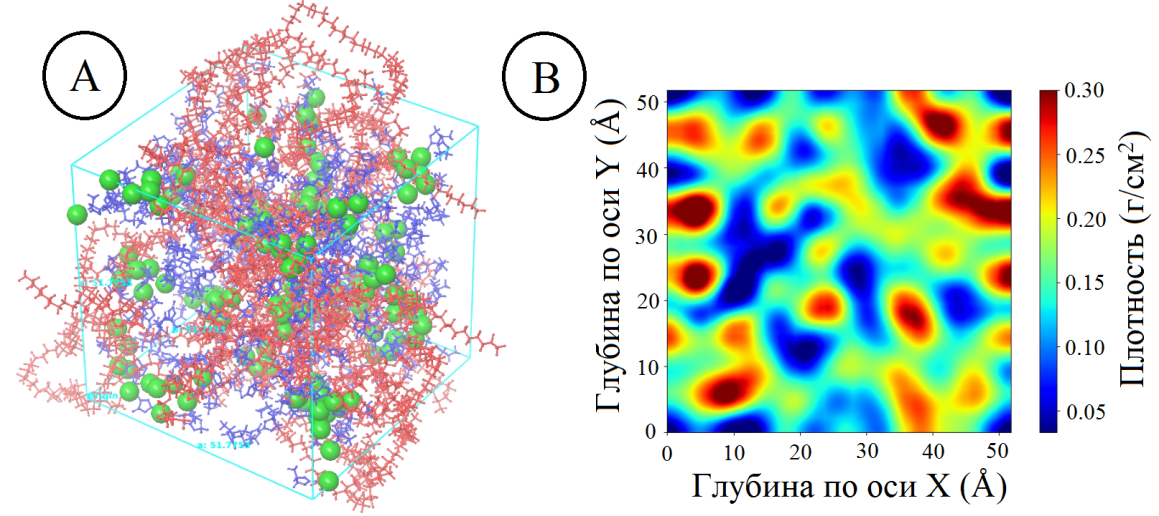 Рис. 1. Визуализация МД системы; А Снимок МД системы, красным показаны молекулы Нафиона, синим — молекулы пластификатора (1,2–пропиленкарбонат), зелёным — ионы лития; В 2–D профиль усреднённой по траектории плотности для пластификатораРабота выполнена по Госзаданию ИПХФ РАН №0089-2019-0007 "Функциональные материалы для химических источников тока". Номер государственной регистрации АААА-А19-119061890019-5 от 18.06.2019.Литература1. Sanginov, E.A., Evshchik, E.Y., Kayumov, R.R. et al. Lithium-ion conductivity of the Nafion membrane swollen in organic solvents // Russ. J. Electrochem. 2015. Vol. 51. P. 986-990.